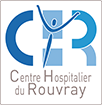 FICHE DE POSTE01/09/21REPONDANT 2NPS01/09/21Objet Cette fiche de poste décrit les principales missions et activités relevant du poste de répondant ainsi que les conditions d’exercice.Domaine d’applicationCette fiche de poste s’applique aux Infirmiers Diplômés d’Etat.Documents de référenceDécret 2004-802 du 29/07/2004 relatif aux parties IV et V du code de la santé publique.Arrêté du 28 /05/2009 relatif au Diplôme d’Etat Infirmier.Code de déontologie des Infirmiers Diplômés d’Etat : décret 2106-1605 du 25 novembre 2016.Note d’information N° DGS/SP4/2020 du 08 décembre 2020 relative à l’appel à projet du pôle national chargé de la mise en place du numéro national de prévention du suicide.Définitions / Abréviations2NPS : Numéro Nationale de Prévention du SuicideCHR : Centre Hospitalier du RouvrayGEPS : Groupement d’Etudes et de Prévention du SuicidePrésentation du 2NPSLe 2NPS est un dispositif créé en réponse à l’appel à projet ministériel du 8 décembre 2020. Le 2NPS est placé sous la responsabilité du CHU de Lille en collaboration étroite avec la Fédération de Recherche en Santé Mentale, le CHRU de Brest et le GEPS (Groupement d’Etudes et de Prévention du Suicide). 	Sa principale mission est de proposer à l’ensemble de la population générale un numéro unique gratuit et accessible 24h/24, 7 jours/7 et de promouvoir et accompagner l’ouverture d’un réseau d’antennes territorialisées avec à terme une présence 24/24 7j/7 et d’antennes de jour 7j/7 en fonction de son développement sur un territoire donné. Ce réseau est développé en partenariat avec les SAMU centre 15 du territoire français métropolitain et d’outre-mer.	Le 2NPS doit pouvoir répondre à un large spectre de sollicitations en lien avec le suicide. Il assure des missions d’écoute, d’évaluation, d’orientation et d’intervention. Il collabore avec l’ensemble des acteurs locaux du secteur de la santé, du social, de l’éducatif, de l’associatif, afin d’apporter une réponse adaptée, pertinente et personnalisée.Ainsi, le 2NPS s’adresse à l’ensemble de la population vivant sur le territoire français sans distinction. Ses Missions : Apporter une réponse par téléphone à toute demande autour des problématiques suicidairesEvaluer l’urgence suicidaire et adapter sa réponse en fonction du niveau d’urgence Intervenir en situation des crises suicidairesAccompagner la mise en place éventuelle d’un plan de sécuritéFavoriser et promouvoir l’accès aux soins de proximitéOrienter si besoin le grand public et les professionnels vers les différents partenaires du 2NPS ou vers les structures de soins en fonction de la demande identifiée et des ressources disponibles recensées au sein d’un annuaire de ressources spécialement conçuTravailler en collaboration avec l’équipe pluridisciplinaire (Coordinateur médical, assistante sociale, chargé de mission, cadre de santé, secrétaire…) de l’antenne régionale Participer à la Stratégie Multimodale de Prévention du Suicide sur le territoire Français.CONTENUCONTENUPrésentation générale du poste et de ses conditions d’exerciceIntitulé du poste : Répondant du 2NPSLocalisation : SAMU centre 15 CHU de ROUENCatégorie statutaire : Agent paramédical de catégorie B ou A :  infirmièreLiaisons fonctionnelles :Coordinateur médical de l’antenne.Professionnels de l’antenne.Professionnels sanitaires : Médecins généralistes, psychologues, psychiatres, infirmiers, médecins et infirmières scolaires, équipes des centre médicaux psychologiques adultes et enfants, équipes des CMPP, professionnels du secteur de l’urgence (SAMU, services d’urgences), dispositifs vigilanS, professionnels des autres établissements de soins (psychiatrie, soins généraux),Professionnels sociaux et éducatifs : assistantes sociales, services de protection de l’enfance, foyers logements pour mineurs ou pour adultes, éducateurs spécialisés et tout autre professionnel au contact de la population générale…..Spécificité du poste : Antenne jour  9h-21h 7J/7Poste en 12hALTERNANCE  DE 2 MOIS en 12h00  au 2NPS  et 2 mois en 7h40 en  SERVICE DE SOINS ActivitésActivités principalesActivité cliniqueRecueillir et analyser les demandes téléphoniques, saisie informatiqueEvaluer la demande et apporter une réponse adaptée aux différentes problématiques présentées par les appelants (information, accès aux soins, idées suicidaires, crise suicidaire…)Evaluation clinique (critères d’urgence suicidaire, contexte de crise, éléments de vulnérabilité) afin de fournir des réponses graduées et proportionnées compte tenu de l’évaluation.Interventions pour faciliter l’accès et l’adhésion aux soinsAccompagnement bref de soutien et de mobilisation des ressources locales et personnelles du sujet Participation hebdomadaire aux réunions cliniques de l’équipe pluridisciplinaire sous la supervision du coordinateur médicalProposer une orientation adaptée et personnalisée.Activité de réseaux Collaborer avec les ressources de santé mentale disponibles sur le territoire Collaborer avec les ressources spécialisées, associatives, sociales, etc… de proximitéCollaborer avec les autres partenaires de la Stratégie Multimodale de Prévention du SuicideAssurer des missions d’articulation avec les différents acteurs identifiés (secrétariat, assistante sociale, médecin coordonnateur …)Activités secondairesContribuer au développement du travail en réseau et en partenariat.Possibilité d’intégrer le réseau de formateurs régionaux en prévention du suicide Activité d’information et de prévention à l’ensemble de la population générale (patients, tiers aidant et professionnels)